流第２８３７号令和３年３月５日府内私立小学校長　様府内私立中学校長　様府内私立中等教育学校長　様大阪府環境農林水産部流通対策室長大阪府国産農林水産物学校給食提供事業の食育動画教材（水産物）の送付とアンケート回答へのご協力について（お知らせ）日頃から、本府農林水産行政の推進にご協力をいただきお礼申し上げます。この度、標記事業の一環として、大阪府の監修により大阪府漁業協同組合連合会が大阪の漁業に関する食育動画教材ＤＶＤを制作いたしましたので、ご活用をお願いします。つきましては、別途郵便にてＤＶＤが郵送されますので、下記についてご確認をお願いします。記【教材内容】「なにわの魚・大阪の漁業 大阪湾ってすごいやん！」ＤＶＤ－Ｒ（mp4データ）・大阪湾で操業される３つの主な漁法に係る紹介動画（日英韓中の４か国語）【確認事項】１．教材が届きます・教材ＤＶＤは、３月10日発送の郵便で、映像制作会社の㈱ズームスから各学校の「食育・学校給食ご担当者様」あてに直接送付されますのでお受け取りください。・中に送付文は入っておりませんので、本文書を通知文としてお取り扱い願います。２．アンケートをお願いします・本動画教材を使って食育活動など（環境教育等も含む）を行われたときは、下のＵＲＬから簡単なアンケートにご回答をお願いしております。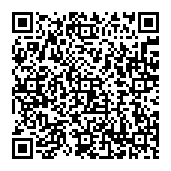 https://www.shinsei.pref.osaka.lg.jp/ers/input?tetudukiId=2021030008・上記ＵＲＬは教材外装には印刷されておりませんので、別紙アンケート協力依頼チラシを教材と一緒に保管くださいますようお願いします。【その他お知らせ】・上記動画は、Youtube大阪産（もん）アーカイブでも公開します。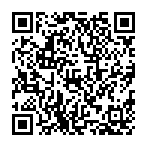  （３月15日（月）14:00に公開予定）https://www.youtube.com/channel/UCB-cRbDJjsTuJGPI-Em8uIQ・本事業で作成したウェブ教材（パワーポイント）を大阪府ホームページに掲載しますので、こちらもご活用ください。（３月15日（月）14:00に公開予定）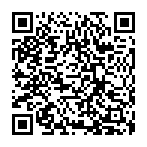 http://www.pref.osaka.lg.jp/ryutai/osaka_mon/edu.html・これらの教材作成は、３月15日（月）14:00に報道発表をする予定ですので、それまではインターネットへの書き込み等の拡散はお控えくださいますようお願いします。発表以降は問題ありません。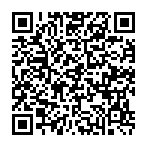 http://www.pref.osaka.lg.jp/hodo/index.php?site=fumin